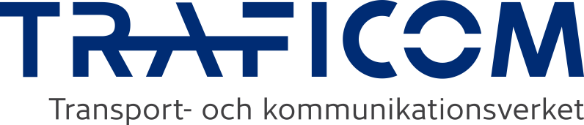 ANSÖKAN OM TILLSTÅND FÖR	1 (2)VHF/UHF-RADIOSYSTEM	IAMAANSÖKAN OM TILLSTÅND FÖR	1 (2)VHF/UHF-RADIOSYSTEM	IAMAANSÖKAN OM TILLSTÅND FÖR	1 (2)VHF/UHF-RADIOSYSTEM	IAMAANSÖKAN OM TILLSTÅND FÖR	1 (2)VHF/UHF-RADIOSYSTEM	IAMAKUNDUPPGIFTERKUNDUPPGIFTERKUNDUPPGIFTERKUNDUPPGIFTERKUNDUPPGIFTERKUNDUPPGIFTERKUNDUPPGIFTERKUNDUPPGIFTERKUNDUPPGIFTERKundens namn (företag, förening, släktnamn och förnamn, el. dyl.)Kundens namn (företag, förening, släktnamn och förnamn, el. dyl.)Kundens namn (företag, förening, släktnamn och förnamn, el. dyl.)Kundens namn (företag, förening, släktnamn och förnamn, el. dyl.)Kundens namn (företag, förening, släktnamn och förnamn, el. dyl.)Kundens namn (företag, förening, släktnamn och förnamn, el. dyl.)Kundens namn (företag, förening, släktnamn och förnamn, el. dyl.)Kundens namn (företag, förening, släktnamn och förnamn, el. dyl.)Kundens namn (företag, förening, släktnamn och förnamn, el. dyl.)PersonbeteckningFO-nummerFO-nummerFO-nummerFO-nummerFO-nummerFO-nummerTelefonTelefonUtdelningsadressUtdelningsadressUtdelningsadressUtdelningsadressUtdelningsadressPostnummerPostnummerPostkontorPostkontorHandläggarens namnE-postadressE-postadressE-postadressE-postadressE-postadressE-postadressTelefonTelefonTilläggsuppgifterTilläggsuppgifterTilläggsuppgifterTilläggsuppgifterTilläggsuppgifterTilläggsuppgifterTilläggsuppgifterTilläggsuppgifterTilläggsuppgifterANVISNINGAR FÖR IFYLLANDETANVISNINGAR FÖR IFYLLANDETANVISNINGAR FÖR IFYLLANDETANVISNINGAR FÖR IFYLLANDETANVISNINGAR FÖR IFYLLANDETANVISNINGAR FÖR IFYLLANDETANVISNINGAR FÖR IFYLLANDETANVISNINGAR FÖR IFYLLANDETANVISNINGAR FÖR IFYLLANDET-	Personbeteckning ifylls bara när en privatperson ansöker om tillstånd.-	Om systemet omfattar flera VHF-basstationer eller fasta stationer, kan dessa också presenteras i tabellform.-	I tabellen skall för alla systemets basstationer eller fasta stationer finnas de uppgifter som efterfrågas i blanketten för ansökan om tillstånd.-	Sändarantennens uppställningsplats kan märkas ut i Lantmäteriverkets Kartplats på https://asiointi.maanmittauslaitos.fi/karttapaikka/?lang=sv. Ge sedan en hyperlänk till denna anteckning i 
den för ändamålet reserverad plats i VHF-basstations-/fasta stationens uppgifter.-	Sändnings- och mottagningsfrekvenser skall uppges parvis i formen sändningsfrekvens/mottagningsfrekvens.-	Vid behov används punkten Tilläggsuppgifter.-	Faktureringsuppgifter och underskrift på sidan 2.-	Personbeteckning ifylls bara när en privatperson ansöker om tillstånd.-	Om systemet omfattar flera VHF-basstationer eller fasta stationer, kan dessa också presenteras i tabellform.-	I tabellen skall för alla systemets basstationer eller fasta stationer finnas de uppgifter som efterfrågas i blanketten för ansökan om tillstånd.-	Sändarantennens uppställningsplats kan märkas ut i Lantmäteriverkets Kartplats på https://asiointi.maanmittauslaitos.fi/karttapaikka/?lang=sv. Ge sedan en hyperlänk till denna anteckning i 
den för ändamålet reserverad plats i VHF-basstations-/fasta stationens uppgifter.-	Sändnings- och mottagningsfrekvenser skall uppges parvis i formen sändningsfrekvens/mottagningsfrekvens.-	Vid behov används punkten Tilläggsuppgifter.-	Faktureringsuppgifter och underskrift på sidan 2.-	Personbeteckning ifylls bara när en privatperson ansöker om tillstånd.-	Om systemet omfattar flera VHF-basstationer eller fasta stationer, kan dessa också presenteras i tabellform.-	I tabellen skall för alla systemets basstationer eller fasta stationer finnas de uppgifter som efterfrågas i blanketten för ansökan om tillstånd.-	Sändarantennens uppställningsplats kan märkas ut i Lantmäteriverkets Kartplats på https://asiointi.maanmittauslaitos.fi/karttapaikka/?lang=sv. Ge sedan en hyperlänk till denna anteckning i 
den för ändamålet reserverad plats i VHF-basstations-/fasta stationens uppgifter.-	Sändnings- och mottagningsfrekvenser skall uppges parvis i formen sändningsfrekvens/mottagningsfrekvens.-	Vid behov används punkten Tilläggsuppgifter.-	Faktureringsuppgifter och underskrift på sidan 2.-	Personbeteckning ifylls bara när en privatperson ansöker om tillstånd.-	Om systemet omfattar flera VHF-basstationer eller fasta stationer, kan dessa också presenteras i tabellform.-	I tabellen skall för alla systemets basstationer eller fasta stationer finnas de uppgifter som efterfrågas i blanketten för ansökan om tillstånd.-	Sändarantennens uppställningsplats kan märkas ut i Lantmäteriverkets Kartplats på https://asiointi.maanmittauslaitos.fi/karttapaikka/?lang=sv. Ge sedan en hyperlänk till denna anteckning i 
den för ändamålet reserverad plats i VHF-basstations-/fasta stationens uppgifter.-	Sändnings- och mottagningsfrekvenser skall uppges parvis i formen sändningsfrekvens/mottagningsfrekvens.-	Vid behov används punkten Tilläggsuppgifter.-	Faktureringsuppgifter och underskrift på sidan 2.-	Personbeteckning ifylls bara när en privatperson ansöker om tillstånd.-	Om systemet omfattar flera VHF-basstationer eller fasta stationer, kan dessa också presenteras i tabellform.-	I tabellen skall för alla systemets basstationer eller fasta stationer finnas de uppgifter som efterfrågas i blanketten för ansökan om tillstånd.-	Sändarantennens uppställningsplats kan märkas ut i Lantmäteriverkets Kartplats på https://asiointi.maanmittauslaitos.fi/karttapaikka/?lang=sv. Ge sedan en hyperlänk till denna anteckning i 
den för ändamålet reserverad plats i VHF-basstations-/fasta stationens uppgifter.-	Sändnings- och mottagningsfrekvenser skall uppges parvis i formen sändningsfrekvens/mottagningsfrekvens.-	Vid behov används punkten Tilläggsuppgifter.-	Faktureringsuppgifter och underskrift på sidan 2.-	Personbeteckning ifylls bara när en privatperson ansöker om tillstånd.-	Om systemet omfattar flera VHF-basstationer eller fasta stationer, kan dessa också presenteras i tabellform.-	I tabellen skall för alla systemets basstationer eller fasta stationer finnas de uppgifter som efterfrågas i blanketten för ansökan om tillstånd.-	Sändarantennens uppställningsplats kan märkas ut i Lantmäteriverkets Kartplats på https://asiointi.maanmittauslaitos.fi/karttapaikka/?lang=sv. Ge sedan en hyperlänk till denna anteckning i 
den för ändamålet reserverad plats i VHF-basstations-/fasta stationens uppgifter.-	Sändnings- och mottagningsfrekvenser skall uppges parvis i formen sändningsfrekvens/mottagningsfrekvens.-	Vid behov används punkten Tilläggsuppgifter.-	Faktureringsuppgifter och underskrift på sidan 2.-	Personbeteckning ifylls bara när en privatperson ansöker om tillstånd.-	Om systemet omfattar flera VHF-basstationer eller fasta stationer, kan dessa också presenteras i tabellform.-	I tabellen skall för alla systemets basstationer eller fasta stationer finnas de uppgifter som efterfrågas i blanketten för ansökan om tillstånd.-	Sändarantennens uppställningsplats kan märkas ut i Lantmäteriverkets Kartplats på https://asiointi.maanmittauslaitos.fi/karttapaikka/?lang=sv. Ge sedan en hyperlänk till denna anteckning i 
den för ändamålet reserverad plats i VHF-basstations-/fasta stationens uppgifter.-	Sändnings- och mottagningsfrekvenser skall uppges parvis i formen sändningsfrekvens/mottagningsfrekvens.-	Vid behov används punkten Tilläggsuppgifter.-	Faktureringsuppgifter och underskrift på sidan 2.-	Personbeteckning ifylls bara när en privatperson ansöker om tillstånd.-	Om systemet omfattar flera VHF-basstationer eller fasta stationer, kan dessa också presenteras i tabellform.-	I tabellen skall för alla systemets basstationer eller fasta stationer finnas de uppgifter som efterfrågas i blanketten för ansökan om tillstånd.-	Sändarantennens uppställningsplats kan märkas ut i Lantmäteriverkets Kartplats på https://asiointi.maanmittauslaitos.fi/karttapaikka/?lang=sv. Ge sedan en hyperlänk till denna anteckning i 
den för ändamålet reserverad plats i VHF-basstations-/fasta stationens uppgifter.-	Sändnings- och mottagningsfrekvenser skall uppges parvis i formen sändningsfrekvens/mottagningsfrekvens.-	Vid behov används punkten Tilläggsuppgifter.-	Faktureringsuppgifter och underskrift på sidan 2.-	Personbeteckning ifylls bara när en privatperson ansöker om tillstånd.-	Om systemet omfattar flera VHF-basstationer eller fasta stationer, kan dessa också presenteras i tabellform.-	I tabellen skall för alla systemets basstationer eller fasta stationer finnas de uppgifter som efterfrågas i blanketten för ansökan om tillstånd.-	Sändarantennens uppställningsplats kan märkas ut i Lantmäteriverkets Kartplats på https://asiointi.maanmittauslaitos.fi/karttapaikka/?lang=sv. Ge sedan en hyperlänk till denna anteckning i 
den för ändamålet reserverad plats i VHF-basstations-/fasta stationens uppgifter.-	Sändnings- och mottagningsfrekvenser skall uppges parvis i formen sändningsfrekvens/mottagningsfrekvens.-	Vid behov används punkten Tilläggsuppgifter.-	Faktureringsuppgifter och underskrift på sidan 2.UPPGIFTER OM BASSTATIONEN ELLER DEN FASTA STATIONENUPPGIFTER OM BASSTATIONEN ELLER DEN FASTA STATIONENUPPGIFTER OM BASSTATIONEN ELLER DEN FASTA STATIONENUPPGIFTER OM BASSTATIONEN ELLER DEN FASTA STATIONENUPPGIFTER OM BASSTATIONEN ELLER DEN FASTA STATIONENUPPGIFTER OM BASSTATIONEN ELLER DEN FASTA STATIONENUPPGIFTER OM BASSTATIONEN ELLER DEN FASTA STATIONENUPPGIFTER OM BASSTATIONEN ELLER DEN FASTA STATIONENUPPGIFTER OM BASSTATIONEN ELLER DEN FASTA STATIONENUppgifter om tillståndet första ansökning	 förnyande	 ändringUppgifter om tillståndet första ansökning	 förnyande	 ändringNr och år för utf. av tidigare tillståndNr och år för utf. av tidigare tillståndNr och år för utf. av tidigare tillståndNr och år för utf. av tidigare tillståndNr och år för utf. av tidigare tillståndNr och år för utf. av tidigare tillståndNr och år för utf. av tidigare tillståndÄndamål, vartill radioanläggningen skall användasÄndamål, vartill radioanläggningen skall användasÄndamål, vartill radioanläggningen skall användasÄndamål, vartill radioanläggningen skall användasÄndamål, vartill radioanläggningen skall användasÄndamål, vartill radioanläggningen skall användasÄndamål, vartill radioanläggningen skall användasÄndamål, vartill radioanläggningen skall användasÄndamål, vartill radioanläggningen skall användasStationens namnStationens namnStationens namnStationens namnFörslag till anropssignal för stationenFörslag till anropssignal för stationenFörslag till anropssignal för stationenFörslag till anropssignal för stationenFörslag till anropssignal för stationenStationens adressStationens adressStationens adressStationens adressStationens adressStationens adressStationens adressStationens adressStationens adressSändarantennens uppställningsplats som hyperlänk eller som kartbild som bifogas ansökan (det räcker inte att bara ange uppställningsplatsens koordinater)Sändarantennens uppställningsplats som hyperlänk eller som kartbild som bifogas ansökan (det räcker inte att bara ange uppställningsplatsens koordinater)Sändarantennens uppställningsplats som hyperlänk eller som kartbild som bifogas ansökan (det räcker inte att bara ange uppställningsplatsens koordinater)Sändarantennens uppställningsplats som hyperlänk eller som kartbild som bifogas ansökan (det räcker inte att bara ange uppställningsplatsens koordinater)Sändarantennens uppställningsplats som hyperlänk eller som kartbild som bifogas ansökan (det räcker inte att bara ange uppställningsplatsens koordinater)Sändarantennens uppställningsplats som hyperlänk eller som kartbild som bifogas ansökan (det räcker inte att bara ange uppställningsplatsens koordinater)Sändarantennens uppställningsplats som hyperlänk eller som kartbild som bifogas ansökan (det räcker inte att bara ange uppställningsplatsens koordinater)Sändarantennens uppställningsplats som hyperlänk eller som kartbild som bifogas ansökan (det räcker inte att bara ange uppställningsplatsens koordinater)Sändarantennens uppställningsplats som hyperlänk eller som kartbild som bifogas ansökan (det räcker inte att bara ange uppställningsplatsens koordinater)Antenntyp Rundstrålande	 RiktantennAntenntyp Rundstrålande	 RiktantennAntenntyp Rundstrålande	 RiktantennHuvudlobens riktning i grader (360) räknat medsols från norrHuvudlobens riktning i grader (360) räknat medsols från norrHuvudlobens riktning i grader (360) räknat medsols från norrHuvudlobens riktning i grader (360) räknat medsols från norrHuvudlobens riktning i grader (360) räknat medsols från norrHuvudlobens riktning i grader (360) räknat medsols från norrAntennens polarisation vertikal	 Annan, förklaring:      Antennens polarisation vertikal	 Annan, förklaring:      Antennens polarisation vertikal	 Annan, förklaring:      Antennvinst, dBdAntennvinst, dBdAntennvinst, dBdAntennkabelns längd och typbeteckningAntennkabelns längd och typbeteckningAntennkabelns längd och typbeteckningAntennens höjd över havsytan, mAntennens höjd över havsytan, mAntennens höjd över havsytan, mAntennens höjd över havsytan, mAntennens höjd över markytan, mAntennens höjd över markytan, mAntennens höjd över markytan, mAntennens höjd över markytan, mAntennens höjd över markytan, mRadioanläggningens typbeteckningRadioanläggningens typbeteckningRadioanläggningens typbeteckningRadioanläggningens typbeteckningSerienummerSerienummerSerienummerSerienummerSändarens uteffekt, WKanalbredd 25 kHz	 8,33 kHz	 Annan, förklaring:      Kanalbredd 25 kHz	 8,33 kHz	 Annan, förklaring:      Kanalbredd 25 kHz	 8,33 kHz	 Annan, förklaring:      Kanalbredd 25 kHz	 8,33 kHz	 Annan, förklaring:      Kanalbredd 25 kHz	 8,33 kHz	 Annan, förklaring:      Kanalbredd 25 kHz	 8,33 kHz	 Annan, förklaring:      Kanalbredd 25 kHz	 8,33 kHz	 Annan, förklaring:      Kanalbredd 25 kHz	 8,33 kHz	 Annan, förklaring:      Kanalbredd 25 kHz	 8,33 kHz	 Annan, förklaring:      Sändnings- och mottagningsfrekvenser, MHzSändnings- och mottagningsfrekvenser, MHzSändnings- och mottagningsfrekvenser, MHzSändnings- och mottagningsfrekvenser, MHzSändnings- och mottagningsfrekvenser, MHzSändnings- och mottagningsfrekvenser, MHzSändnings- och mottagningsfrekvenser, MHzSändnings- och mottagningsfrekvenser, MHzSändnings- och mottagningsfrekvenser, MHzTilläggsuppgifterTilläggsuppgifterTilläggsuppgifterTilläggsuppgifterTilläggsuppgifterTilläggsuppgifterTilläggsuppgifterTilläggsuppgifterTilläggsuppgifterUPPGIFTER OM MOBILA STATIONER 1	2 (2)UPPGIFTER OM MOBILA STATIONER 1	2 (2)UPPGIFTER OM MOBILA STATIONER 1	2 (2)UPPGIFTER OM MOBILA STATIONER 1	2 (2)UPPGIFTER OM MOBILA STATIONER 1	2 (2)UPPGIFTER OM MOBILA STATIONER 1	2 (2)UPPGIFTER OM MOBILA STATIONER 1	2 (2)Uppgifter om tillståndet första ansökning	 förnyande	 ändringUppgifter om tillståndet första ansökning	 förnyande	 ändringUppgifter om tillståndet första ansökning	 förnyande	 ändringNr och år för utf. av tidigare tillståndNr och år för utf. av tidigare tillståndNr och år för utf. av tidigare tillståndNr och år för utf. av tidigare tillståndÄndamål, vartill radioanläggningen skall användasÄndamål, vartill radioanläggningen skall användasÄndamål, vartill radioanläggningen skall användasÄndamål, vartill radioanläggningen skall användasÄndamål, vartill radioanläggningen skall användasÄndamål, vartill radioanläggningen skall användasÄndamål, vartill radioanläggningen skall användasPlacering av radioanläggningen Bil	 Luftfartyg	 Bärbar	 Annan, förklaring:      Placering av radioanläggningen Bil	 Luftfartyg	 Bärbar	 Annan, förklaring:      Placering av radioanläggningen Bil	 Luftfartyg	 Bärbar	 Annan, förklaring:      Placering av radioanläggningen Bil	 Luftfartyg	 Bärbar	 Annan, förklaring:      Placering av radioanläggningen Bil	 Luftfartyg	 Bärbar	 Annan, förklaring:      Placering av radioanläggningen Bil	 Luftfartyg	 Bärbar	 Annan, förklaring:      Placering av radioanläggningen Bil	 Luftfartyg	 Bärbar	 Annan, förklaring:      AnvändningsortAnvändningsortAnvändningsortFörslag till anropssignal för stationenFörslag till anropssignal för stationenFörslag till anropssignal för stationenAntennvinst, dBdRadioanläggningens typbeteckningRadioanläggningens typbeteckningRadioanläggningens typbeteckningSerienummerSerienummerSerienummerSändarens uteffekt, WSändnings- och mottagningsfrekvenser, MHzSändnings- och mottagningsfrekvenser, MHzSändnings- och mottagningsfrekvenser, MHzKanalbredd 25 kHz	 8,33 kHz	 Annan, förklaring:      Kanalbredd 25 kHz	 8,33 kHz	 Annan, förklaring:      Kanalbredd 25 kHz	 8,33 kHz	 Annan, förklaring:      Kanalbredd 25 kHz	 8,33 kHz	 Annan, förklaring:      TilläggsuppgifterTilläggsuppgifterTilläggsuppgifterTilläggsuppgifterTilläggsuppgifterTilläggsuppgifterTilläggsuppgifterUPPGIFTER OM MOBILA STATIONER 2	UPPGIFTER OM MOBILA STATIONER 2	UPPGIFTER OM MOBILA STATIONER 2	UPPGIFTER OM MOBILA STATIONER 2	UPPGIFTER OM MOBILA STATIONER 2	UPPGIFTER OM MOBILA STATIONER 2	UPPGIFTER OM MOBILA STATIONER 2	Uppgifter om tillståndet första ansökning	 förnyande	 ändringUppgifter om tillståndet första ansökning	 förnyande	 ändringUppgifter om tillståndet första ansökning	 förnyande	 ändringNr och år för utf. av tidigare tillståndNr och år för utf. av tidigare tillståndNr och år för utf. av tidigare tillståndNr och år för utf. av tidigare tillståndÄndamål, vartill radioanläggningen skall användasÄndamål, vartill radioanläggningen skall användasÄndamål, vartill radioanläggningen skall användasÄndamål, vartill radioanläggningen skall användasÄndamål, vartill radioanläggningen skall användasÄndamål, vartill radioanläggningen skall användasÄndamål, vartill radioanläggningen skall användasPlacering av radioanläggningen Bil	 Luftfartyg	 Bärbar	 Annan, förklaring:      Placering av radioanläggningen Bil	 Luftfartyg	 Bärbar	 Annan, förklaring:      Placering av radioanläggningen Bil	 Luftfartyg	 Bärbar	 Annan, förklaring:      Placering av radioanläggningen Bil	 Luftfartyg	 Bärbar	 Annan, förklaring:      Placering av radioanläggningen Bil	 Luftfartyg	 Bärbar	 Annan, förklaring:      Placering av radioanläggningen Bil	 Luftfartyg	 Bärbar	 Annan, förklaring:      Placering av radioanläggningen Bil	 Luftfartyg	 Bärbar	 Annan, förklaring:      AnvändningsortAnvändningsortAnvändningsortFörslag till anropssignal för stationenFörslag till anropssignal för stationenFörslag till anropssignal för stationenAntennvinst, dBdRadioanläggningens typbeteckningRadioanläggningens typbeteckningRadioanläggningens typbeteckningSerienummerSerienummerSerienummerSändarens uteffekt, WSändnings- och mottagningsfrekvenser, MHzSändnings- och mottagningsfrekvenser, MHzSändnings- och mottagningsfrekvenser, MHzKanalbredd 25 kHz	 8,33 kHz	 Annan, förklaring:      Kanalbredd 25 kHz	 8,33 kHz	 Annan, förklaring:      Kanalbredd 25 kHz	 8,33 kHz	 Annan, förklaring:      Kanalbredd 25 kHz	 8,33 kHz	 Annan, förklaring:      TilläggsuppgifterTilläggsuppgifterTilläggsuppgifterTilläggsuppgifterTilläggsuppgifterTilläggsuppgifterTilläggsuppgifterFAKTURERINGSUPPGIFTERFAKTURERINGSUPPGIFTERFAKTURERINGSUPPGIFTERFAKTURERINGSUPPGIFTERFAKTURERINGSUPPGIFTERFAKTURERINGSUPPGIFTERFAKTURERINGSUPPGIFTERBetalarens namnBetalarens namnBetalarens namnBetalarens namnBetalarens namnBetalarens namnBetalarens namnFO-nummer eller personbeteckningFO-nummer eller personbeteckningFO-nummer eller personbeteckningFO-nummer eller personbeteckningFO-nummer eller personbeteckningFO-nummer eller personbeteckningFO-nummer eller personbeteckningUtdelningsadress (fakturor som härrör från radiolicensen ska skickas till denna adress)Utdelningsadress (fakturor som härrör från radiolicensen ska skickas till denna adress)Utdelningsadress (fakturor som härrör från radiolicensen ska skickas till denna adress)Utdelningsadress (fakturor som härrör från radiolicensen ska skickas till denna adress)Utdelningsadress (fakturor som härrör från radiolicensen ska skickas till denna adress)Utdelningsadress (fakturor som härrör från radiolicensen ska skickas till denna adress)Utdelningsadress (fakturor som härrör från radiolicensen ska skickas till denna adress)Postnummer och postkontorPostnummer och postkontorPostnummer och postkontorPostnummer och postkontorPostnummer och postkontorPostnummer och postkontorPostnummer och postkontorKundens referens på fakturan (högst 35 tecken)Kundens referens på fakturan (högst 35 tecken)Kundens referens på fakturan (högst 35 tecken)Kundens referens på fakturan (högst 35 tecken)Kundens referens på fakturan (högst 35 tecken)Kundens referens på fakturan (högst 35 tecken)Kundens referens på fakturan (högst 35 tecken)Nätfakturauppgifter (gäller inte konsumentkunder)Nätfakturauppgifter (gäller inte konsumentkunder)Nätfakturauppgifter (gäller inte konsumentkunder)Nätfakturauppgifter (gäller inte konsumentkunder)Nätfakturauppgifter (gäller inte konsumentkunder)Nätfakturauppgifter (gäller inte konsumentkunder)Nätfakturauppgifter (gäller inte konsumentkunder)EadressEadressService IDService IDService IDOperatörOperatörSAMTYCKE TILL FÖRNYANDE AV RADIOTILLSTÅND OCH ELEKTRONISK BEHANDLING • UNDERSKRIFTSAMTYCKE TILL FÖRNYANDE AV RADIOTILLSTÅND OCH ELEKTRONISK BEHANDLING • UNDERSKRIFTSAMTYCKE TILL FÖRNYANDE AV RADIOTILLSTÅND OCH ELEKTRONISK BEHANDLING • UNDERSKRIFTSAMTYCKE TILL FÖRNYANDE AV RADIOTILLSTÅND OCH ELEKTRONISK BEHANDLING • UNDERSKRIFTSAMTYCKE TILL FÖRNYANDE AV RADIOTILLSTÅND OCH ELEKTRONISK BEHANDLING • UNDERSKRIFTSAMTYCKE TILL FÖRNYANDE AV RADIOTILLSTÅND OCH ELEKTRONISK BEHANDLING • UNDERSKRIFTSAMTYCKE TILL FÖRNYANDE AV RADIOTILLSTÅND OCH ELEKTRONISK BEHANDLING • UNDERSKRIFT Jag samtycker till att radiotillståndet förnyas automatiskt då giltighetstiden går ut. Jag samtycker till att radiotillståndet förnyas automatiskt då giltighetstiden går ut. Jag samtycker till att radiotillståndet förnyas automatiskt då giltighetstiden går ut. Jag samtycker till att radiotillståndet förnyas automatiskt då giltighetstiden går ut. Jag ger mitt samtycke till elektronisk behandling av ärendet (förfrågningar/begäranden om komplettering) och att beslutet delges per e-post.. Jag ger mitt samtycke till elektronisk behandling av ärendet (förfrågningar/begäranden om komplettering) och att beslutet delges per e-post.. Jag ger mitt samtycke till elektronisk behandling av ärendet (förfrågningar/begäranden om komplettering) och att beslutet delges per e-post..Sökanden förbinder sig att följa de allmänna tillståndsvillkoren för radiosändare för vilka det behövs tillstånd.Sökanden förbinder sig att följa de allmänna tillståndsvillkoren för radiosändare för vilka det behövs tillstånd.Sökanden förbinder sig att följa de allmänna tillståndsvillkoren för radiosändare för vilka det behövs tillstånd.Sökanden förbinder sig att följa de allmänna tillståndsvillkoren för radiosändare för vilka det behövs tillstånd.Sökanden förbinder sig att följa de allmänna tillståndsvillkoren för radiosändare för vilka det behövs tillstånd.Sökanden förbinder sig att följa de allmänna tillståndsvillkoren för radiosändare för vilka det behövs tillstånd.Sökanden förbinder sig att följa de allmänna tillståndsvillkoren för radiosändare för vilka det behövs tillstånd.Ort och datumUnderskrift och namnförtydligandeUnderskrift och namnförtydligandeUnderskrift och namnförtydligandeUnderskrift och namnförtydligandeUnderskrift och namnförtydligandeUnderskrift och namnförtydligandeTRAFICOMS ANTECKNINGARTRAFICOMS ANTECKNINGARTRAFICOMS ANTECKNINGARTRAFICOMS ANTECKNINGARTRAFICOMS ANTECKNINGARTRAFICOMS ANTECKNINGARTRAFICOMS ANTECKNINGAR